Приложение № 2Как подать заявление через портал государственных  услуг РФЗайдите на сайт www.gosuslugi.ru. Зайдите в личный кабинет (введите имя и пароль)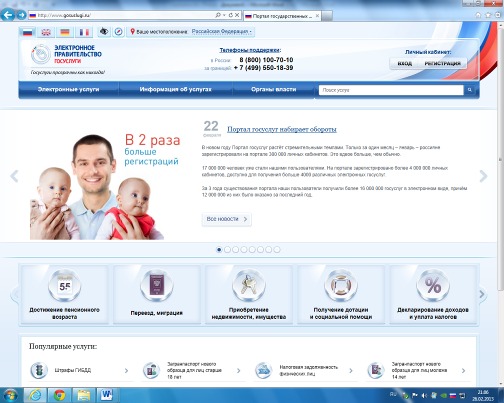 В режиме поиска наберите запись в школу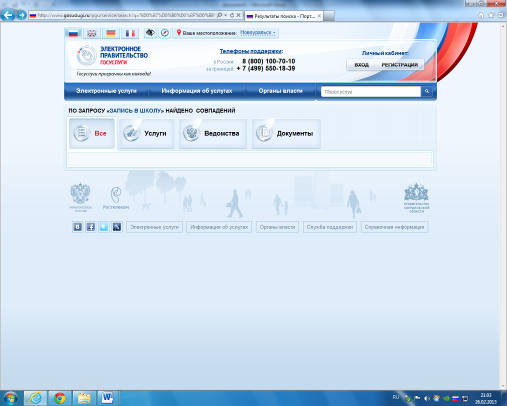 Выберите нужное Вам образовательное учреждение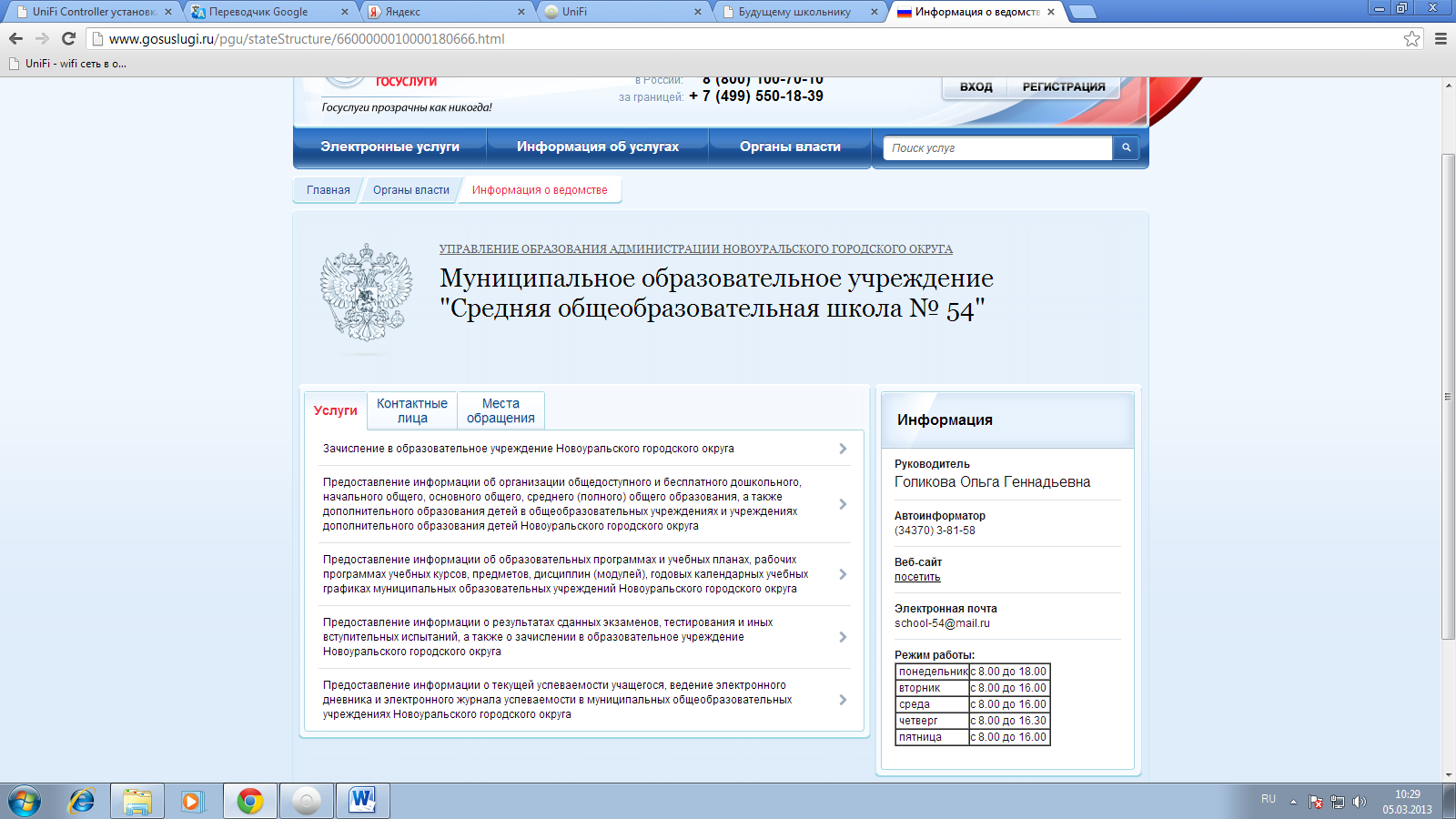 В личном кабинете перейдите по ссылке подать заявку и следуйте появляющимся инструкциям